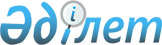 О внесении изменений в решение Таразского городского маслихата от 25 декабря 2013 года № 22-3 "О городском бюджете на 2014-2016 годы"Решение Таразского городского маслихата Жамбылской области от 21 апреля 2014 года № 27-3. Зарегистрировано Департаментом юстиции Жамбылской области 22 апреля 2014 года № 2177      Примечание РЦПИ.

      В тексте документа сохранена пунктуация и орфография оригинала.

      В соответствии со статьями 9, 109 Бюджетного кодекса Республики Казахстан от 4 декабря 2008 года и статьей 6 Закона Республики Казахстан от 23 января 2001 года "О местном государственном управлении и самоуправлении в Республике Казахстан" Таразский городской маслихат РЕШИЛ:

      1. Внести в решение Таразского городского маслихата от 25 декабря 2013 года № 22-3 "О городском бюджете на 2014-2016 годы" (зарегистрировано в Реестре государственной регистрации нормативных правовых актов за № 2083, опубликовано 1 января 2014 года в газете "Жамбыл Тараз" № 1) следующие изменения: 

      в пункте 1:

      в подпункте 1) цифры "23 914 286" заменить цифрами "26 016 826";

      цифры "5 805 583" заменить цифрами "6 002 959";

      цифры "95 773" заменить цифрами "210 773";

      цифры "17 338 575" заменить цифрами "19 128 739";

      в подпункте 2) цифры "23 798 408" заменить цифрами "26 235 711";

      в подпункте 5) цифры "115 878" заменить цифрами "-218 885";

      в подпункте 6) цифры "-115 878" заменить цифрами "218 885";

      цифры "251 164" заменить цифрами "573 488";

      цифры "144 958" заменить цифрами "157 397".

      Приложение 1 к указанному решению изложить в новой редакции согласно приложению к настоящему решению.

      2. Контроль за исполнением и публикацию на интернет-ресурсе данного решения возложить на постоянную комиссию городского маслихата по бюджету и социально-экономическому развитию города.

      3. Настоящее решение вступает в силу с момента государственной регистрации в органах юстиции и вводится в действие с 1 января 2014 года.

 Бюджет города Тараз на 2014 год
					© 2012. РГП на ПХВ «Институт законодательства и правовой информации Республики Казахстан» Министерства юстиции Республики Казахстан
				Председатель сессии

Секретарь Таразского

Таразского городского

городского маслихата

маслихата

Б. Нарбаев

Э. Мырза-Гали 

 Приложение
к решению Таразского
городского маслихата № 27-3
от 21 апреля 2014 года
Приложение 1
к решению Таразского
городского маслихата
№ 22-3 от 25 декабря 2013 годаКатегория

Категория

Категория

Категория

Сумма, тысяч тенге

Класс

Класс

Класс

Сумма, тысяч тенге

Подкласс

Подкласс

Сумма, тысяч тенге

Наименование

Сумма, тысяч тенге

1

1

1

2

3

1. ДОХОДЫ

26 016 826

1

НАЛОГОВЫЕ ПОСТУПЛЕНИЯ

6 002 959

01

Подоходный налог

2 141 230

2

Индивидуальный подоходный налог

2 141 230

03

Социальный налог

1 734 301

1

Социальный налог

1 734 301

04

Hалоги на собственность

1 526 404

1

Hалоги на имущество

719 970

3

Земельный налог

246 700

4

Hалог на транспортные средства

559 640

5

Единый земельный налог

94

05

Внутренние налоги на товары, работы и услуги

363 788

2

Акцизы

46 330

3

Поступления за использование природных и других ресурсов

113 420

4

Сборы за ведение предпринимательской и профессиональной деятельности

184 038

5

Налог на игорный бизнес

20 000

08

Обязательные платежи, взимаемые за совершение юридически значимых действий и (или) выдачу документов уполномоченными на то государственными органами или должностными лицами

237 236

1

Государственная пошлина

237 236

2

НЕНАЛОГОВЫЕ ПОСТУПЛЕНИЯ

210 773

01

Доходы от государственной собственности

34 190

1

Поступления части чистого дохода государственных предприятий

625

5

Доходы от аренды имущества, находящегося в государственной собственности

33 565

02

Поступления от реализации товаров (работ, услуг) государственными учреждениями, финансируемыми из государственного бюджета

1 180

1

Поступления от реализации товаров (работ, услуг) государственными учреждениями, финансируемыми из государственного бюджета

1 180

03

Поступления денег от проведения государственных закупок, организуемых государственными учреждениями, финансируемыми из государственного бюджета

560

1

Поступления денег от проведения государственных закупок, организуемых государственными учреждениями, финансируемыми из государственного бюджета

560

04

Штрафы, пеня, санкции, взыскания, налагаемые государственными учреждениями, финансируемыми из государственного бюджета, а также содержащимися и финансируемыми из бюджета (сметы расходов) Национального Банка Республики Казахстан

6 215

1

Штрафы, пеня, санкции, взыскания, налагаемые государственными учреждениями, финансируемыми из государственного бюджета, а также содержащимися и финансируемыми из бюджета (сметы расходов) Национального Банка Республики Казахстан, за исключением поступлений от организаций нефтяного сектора

6 215

06

Прочие неналоговые поступления

168 628

1

Прочие неналоговые поступления

168 628

3

ПОСТУПЛЕНИЯ ОТ ПРОДАЖИ ОСНОВНОГО КАПИТАЛА

674 355

01

Продажа государственного имущества, закрепленного за государственными учреждениями

313 600

1

Продажа государственного имущества, закрепленного за государственными учреждениями

313 600

03

Продажа земли и нематериальных активов

360 755

1

Продажа земли

320 000

2

Продажа нематериальных активов

40 755

4

ПОСТУПЛЕНИЯ ТРАНСФЕРТОВ

19 128 739

02

Трансферты из вышестоящих органов государственного управления

19 128 739

2

Трансферты из областного бюджета

19 128 739

Функциональная группа

Функциональная группа

Функциональная группа

Функциональная группа

Сумма, тысяч тенге

Администратор бюджетных программ

Администратор бюджетных программ

Администратор бюджетных программ

Сумма, тысяч тенге

Программа

Программа

Сумма, тысяч тенге

Наименование

Сумма, тысяч тенге

1

2

3

2. ЗАТРАТЫ

26 235 711

01

Государственные услуги общего характера

330 822

112

Аппарат маслихата района (города областного значения)

27 569

001

Услуги по обеспечению деятельности маслихата района (города областного значения)

26 719

003

Капитальные расходы государственного органа

850

122

Аппарат акима района (города областного значения)

170 600

001

Услуги по обеспечению деятельности акима района (города областного значения)

163 075

003

Капитальные расходы государственного органа

7 525

452

Отдел финансов района (города областного значения)

94 884

001

Услуги по реализации государственной политики в области исполнения бюджета района (города областного значения) и управления коммунальной собственностью района (города областного значения)

30 742

003

Проведение оценки имущества в целях налогообложения

19 679

010

Приватизация, управление коммунальным имуществом, постприватизационная деятельность и регулирование споров, связанных с этим

530

011

Учет, хранение, оценка и реализация имущества, поступившего в коммунальную собственность

200

018

Капитальные расходы государственного органа

1180

028

Приобретение имущества в коммунальную собственность

42 553

453

Отдел экономики и бюджетного планирования района (города областного значения)

37 769

001

Услуги по реализации государственной политики в области формирования и развития экономической политики, системы государственного планирования и управления района (города областного значения)

35 130

004

Капитальные расходы государственного органа

2 639

02

Оборона

3 000

122

Аппарат акима района (города областного значения)

3 000

005

Мероприятия в рамках исполнения всеобщей воинской обязанности

3 000

03

Общественный порядок, безопасность, правовая, судебная, уголовно-исполнительная деятельность

181 904

458

Отдел жилищно-коммунального хозяйства, пассажирского транспорта и автомобильных дорог района (города областного значения)

181 904

021

Обеспечение безопасности дорожного движения в населенных пунктах

181 904

04

Образование

13 931 074

464

Отдел образования района (города областного значения)

3 087 921

009

Обеспечение деятельности организаций дошкольного воспитания и обучения

1 915 643

040

Реализация государственного образовательного заказа в дошкольных организациях образования

1 172 278

464

Отдел образования района (города областного значения)

9185169

003

Общеобразовательное обучение

8 792 572

006

Дополнительное образование для детей

392 597

464

Отдел образования района (города областного значения)

1 323 066

001

Услуги по реализации государственной политики на местном уровне в области образования

46 153

005

Приобретение и доставка учебников, учебно-методических комплексов для государственных учреждений образования района (города областного значения)

226 694

012

Капитальные расходы государственного органа

1 905

015

Ежемесячная выплата денежных средств опекунам (попечителям) на содержание ребенка-сироты (детей-сирот), и ребенка (детей), оставшегося без попечения родителей

84 259

067

Капитальные расходы подведомственных государственных учреждений и организаций

964 055

467

Отдел строительства района (города областного значения)

334 918

037

Строительство и реконструкция объектов образования

334 918

06

Социальная помощь и социальное обеспечение

1 243 178

451

Отдел занятости и социальных программ района (города областного значения)

1 024 569

002

Программа занятости

123 672

005

Государственная адресная социальная помощь

67 936

006

Оказание жилищной помощи

206 270

007

Социальная помощь отдельным категориям нуждающихся граждан по решениям местных представительных органов

55 775

010

Материальное обеспечение детей-инвалидов, воспитывающихся и обучающихся на дому

21 000

013

Социальная адаптация лиц, не имеющих определенного места жительства

145 668

014

Оказание социальной помощи нуждающимся гражданам на дому

92 151

016

Государственные пособия на детей до 18 лет

204 300

017

Обеспечение нуждающихся инвалидов обязательными гигиеническими средствами и предоставление услуг специалистами жестового языка, индивидуальными помощниками в соответствии с индивидуальной программой реабилитации инвалида

106 361

023

Обеспечение деятельности центров занятости населения

1436

451

Отдел занятости и социальных программ района (города областного значения)

214 187

001

Услуги по реализации государственной политики на местном уровне в области обеспечения занятости и реализации социальных программ для населения

60 556

011

Оплата услуг по зачислению, выплате и доставке пособий и других социальных выплат

910

021

Капитальные расходы государственного органа

1 587

025

Внедрение обусловленной денежной помощи по проекту Өрлеу

145 648

067

Капитальные расходы подведомственных государственных учреждений и организаций

5 486

458

Отдел жилищно-коммунального хозяйства, пассажирского транспорта и автомобильных дорог района (города областного значения)

4 422

050

Реализация Плана мероприятий по обеспечению прав и улучшению качества жизни инвалидов

4 422

07

Жилищно-коммунальное хозяйство

6 866 001

458

Отдел жилищно-коммунального хозяйства, пассажирского транспорта и автомобильных дорог района (города областного значения)

914 584

002

Изъятие, в том числе путем выкупа земельных участков для государственных надобностей и связанное с этим отчуждение недвижимого имущества

859 972

003

Организация сохранения государственного жилищного фонда

44 500

031

Изготовление технических паспортов на объекты кондоминиумов

3 075

049

Проведение энергетического аудита многоквартирных жилых домов

7 037

463

Отдел земельных отношений района (города областного значения)

236 524

016

Изъятие земельных участков для государственных нужд

236 524

464

Отдел образования района (города областного значения)

41 572

026

Ремонт объектов в рамках развития городов и сельских населенных пунктов по Дорожной карте занятости 2020

41 572

467

Отдел строительства района (города областного значения)

3 749 758

003

Проектирование, строительство и (или) приобретение жилья коммунального жилищного фонда

1 897 315

004

Проектирование, развитие, обустройство и (или) приобретение инженерно-коммуникационной инфраструктуры

1 852 443

479

Отдел жилищной инспекции района (города областного значения)

13 286

001

Услуги по реализации государственной политики на местном уровне в области жилищного фонда

13 286

458

Отдел жилищно-коммунального хозяйства, пассажирского транспорта и автомобильных дорог района (города областного значения)

214 144

012

Функционирование системы водоснабжения и водоотведения

153 000

028

Развитие коммунального хозяйства

61 144

467

Отдел строительства района (города областного значения)

711 000

006

Развитие системы водоснабжения и водоотведения

711 000

458

Отдел жилищно-коммунального хозяйства, пассажирского транспорта и автомобильных дорог района (города областного значения)

985 133

015

Освещение улиц в населенных пунктах

223 132

016

Обеспечение санитарии населенных пунктов

268 401

017

Содержание мест захоронений и захоронение безродных

2 600

018

Благоустройство и озеленение населенных пунктов

491 000

08

Культура, спорт, туризм и информационное пространство

477 881

455

Отдел культуры и развития языков района (города областного значения)

91 461

003

Поддержка культурно-досуговой работы

91 461

467

Отдел строительства района (города областного значения)

78 199

011

Развитие объектов культуры

78 199

465

Отдел физической культуры и спорта района (города областного значения)

26 631

001

Услуги по реализации государственной политики на местном уровне в сфере физической культуры и спорта

12 201

004

Капитальные расходы государственного органа

850

005

Развитие массового спорта и национальных видов спорта

2839

006

Проведение спортивных соревнований на районном (города областного значения) уровне

5 491

007

Подготовка и участие членов сборных команд района (города областного значения) по различным видам спорта на областных спортивных соревнованиях

5 250

467

Отдел строительства района (города областного значения)

2 000

008

Развитие объектов спорта

2 000

455

Отдел культуры и развития языков района (города областного значения)

84 066

006

Функционирование районных (городских) библиотек

84 066

456

Отдел внутренней политики района (города областного значения)

30 885

002

Услуги по проведению государственной информационной политики через газеты и журналы

25 000

005

Услуги по проведению государственной информационной политики через телерадиовещание

5 885

455

Отдел культуры и развития языков района (города областного значения)

30 511

001

Услуги по реализации государственной политики на местном уровне в области развития языков и культуры

20 405

032

Капитальные расходы подведомственных государственных учреждений и организаций

10 106

456

Отдел внутренней политики района (города областного значения)

134 128

001

Услуги по реализации государственной политики на местном уровне в области информации, укрепления государственности и формирования социального оптимизма граждан

91 325

003

Реализация мероприятий в сфере молодежной политики

38 700

006

Капитальные расходы государственного органа

1 130

032

Капитальные расходы подведомственных государственных учреждений и организаций

2 973

10

Сельское, водное, лесное, рыбное хозяйство, особо охраняемые природные территории, охрана окружающей среды и животного мира, земельные отношения

166 679

462

Отдел сельского хозяйства района (города областного значения)

18 310

001

Услуги по реализации государственной политики на местном уровне в сфере сельского хозяйства

17 262

006

Капитальные расходы государственного органа

1 048

473

Отдел ветеринарии района (города областного значения)

60 925

001

Услуги по реализации государственной политики на местном уровне в сфере ветеринарии

37 200

003

Капитальные расходы государственного органа

451

005

Обеспечение функционирования скотомогильников (биотермических ям)

4 176

006

Организация санитарного убоя больных животных

957

007

Организация отлова и уничтожения бродячих собак и кошек

17 716

008

Возмещение владельцам стоимости изымаемых и уничтожаемых больных животных, продуктов и сырья животного происхождения

425

463

Отдел земельных отношений района (города областного значения)

72 125

001

Услуги по реализации государственной политики в области регулирования земельных отношений на территории района (города областного значения)

41 704

006

Землеустройство, проводимое при установлении границ районов, городов областного значения, районного значения, сельских округов, поселков, сел

30 000

007

Капитальные расходы государственного органа

421

473

Отдел ветеринарии района (города областного значения)

15 319

011

Проведение противоэпизоотических мероприятий

15 319

11

Промышленность, архитектурная, градостроительная и строительная деятельность

70 017

467

Отдел строительства района (города областного значения)

43 542

001

Услуги по реализации государственной политики на местном уровне в области строительства

42 542

017

Капитальные расходы государственного органа

1 000

468

Отдел архитектуры и градостроительства района (города областного значения)

26 475

001

Услуги по реализации государственной политики в области архитектуры и градостроительства на местном уровне

25 875

004

Капитальные расходы государственного органа

600

12

Транспорт и коммуникации

1 836 210

458

Отдел жилищно-коммунального хозяйства, пассажирского транспорта и автомобильных дорог района (города областного значения)

1 836 210

022

Развитие транспортной инфраструктуры

360 354

023

Обеспечение функционирования автомобильных дорог

100 000

045

Капитальный и средний ремонт автомобильных дорог районного значения и улиц населенных пунктов

1 375 856

13

Прочие

1 116 506

452

Отдел финансов района (города областного значения)

43 661

012

Резерв местного исполнительного органа района (города областного значения)

43 661

453

Отдел экономики и бюджетного планирования района (города областного значения)

28 229

003

Разработка технико-экономического обоснования местных бюджетных инвестиционных проектов и концессионных проектов и проведение его экспертизы

28 229

458

Отдел жилищно-коммунального хозяйства, пассажирского транспорта и автомобильных дорог района (города областного значения)

615 082

001

Услуги по реализации государственной политики на местном уровне в области жилищно-коммунального хозяйства, пассажирского транспорта и автомобильных дорог

45 671

060

Увеличение уставных капиталов специализированных уполномоченных организаций

544 091

065

Формирование или увеличение уставного капитала юридических лиц

25 320

467

Отдел строительства района (города областного значения)

412 764

077

Развитие инженерной инфраструктуры в рамках Программы "Развитие регионов"

412 764

494

Отдел предпринимательства и промышленности района (города областного значения)

16 770

001

Услуги по реализации государственной политики на местном уровне в области развития предпринимательства и промышленности

14 370

003

Капитальные расходы государственного органа

2 400

15

Трансферты

12 439

452

Отдел финансов района (города областного значения)

12 439

006

Возврат неиспользованных (недоиспользованных) целевых трансфертов

12 439

3. Чистое бюджетное кредитование

0

Бюджетные кредиты

0

Погашение бюджетных кредитов

0

4. Сальдо по операциям с финансовыми активами

0

Приобретение финансовых активов

0

Поступления от продажи финансовых активов государства

0

5. Дефицит (профицит) бюджета

-218 885

6. Финансирование дефицита (использование профицита) бюджета

218 885

Категория

Категория

Категория

Категория

Сумма, тысяч тенге

Класс

Класс

Класс

Сумма, тысяч тенге

Подкласс

Подкласс

Сумма, тысяч тенге

Наименование

Сумма, тысяч тенге

1

2

3

7

Поступления займов

573 488

1

Внутренние государственные займы

573 488

2

Договоры займа

573 488

8

Используемые остатки бюджетных средств

157 397

Функциональная группа

Функциональная группа

Функциональная группа

Функциональная группа

Сумма, тысяч тенге

Администратор бюджетных программ

Администратор бюджетных программ

Администратор бюджетных программ

Сумма, тысяч тенге

Программа

Программа

Сумма, тысяч тенге

Наименование

Сумма, тысяч тенге

1

2

3

16

Погашение займов

512 000

452

Отдел финансов района (города областного значения)

512 000

008

Погашение долга местного исполнительного органа перед вышестоящим бюджетом

512 000

